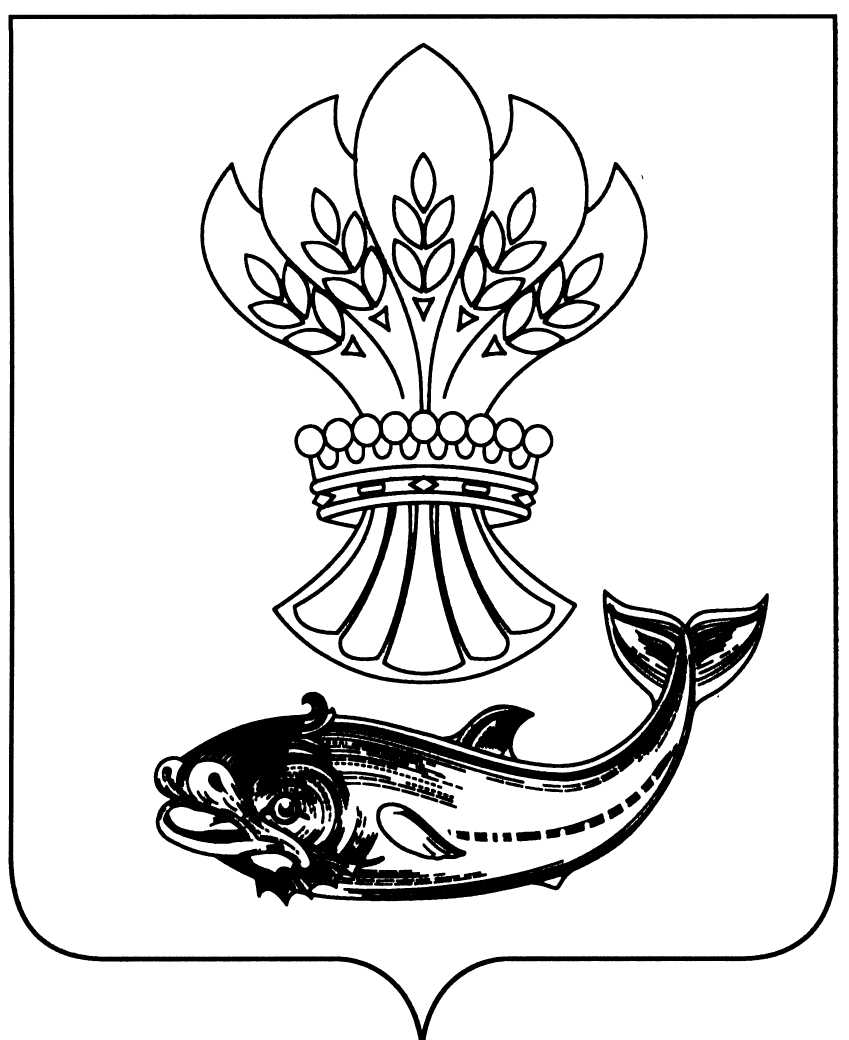 АДМИНИСТРАЦИЯПАНИНСКОГО МУНИЦИПАЛЬНОГО РАЙОНАВОРОНЕЖСКОЙ ОБЛАСТИП О С Т А Н О В Л Е Н И Еот   10.12.2021 г. №  441 р.п. ПаниноО внесении изменений в постановление администрации Панинского муниципального района Воронежской области от 18.06.2018 № 187 «О порядке назначения и выплаты пенсии за выслугу лет лицам, замещавшим должности муниципальной службы в администрации Панинского муниципального района и ее структурных подразделениях» (в редакции от 28.08.2019 № 326)В связи с кадровыми изменениями, администрация Панинского муниципального района Воронежской области п о с т а н о в л я е т:1. Внести в постановление администрации Панинского муниципального района Воронежской области от 18.06.2018 № 187 «О порядке назначения и выплаты пенсии за выслугу лет лицам, замещавшим должности муниципальной службы в администрации Панинского муниципального района и ее структурных подразделениях» (в редакции от 28.08.2019 № 326) следующие изменения:1.1. Приложение № 3 «Состав комиссии по рассмотрению документов для назначения пенсии за выслугу лет» изложить в новой редакции согласно приложению к настоящему постановлению.2. Опубликовать настоящее постановление в официальном периодическом печатном издании Панинского муниципального района Воронежской области «Панинский муниципальный вестник».3. Контроль за исполнением настоящего постановления возложить на руководителя аппарата администрации Панинского муниципального района Ю.Л. Лепкова.Глава Панинского муниципального района                                                      Н.В. ЩегловПриложениек постановлению администрации Панинского муниципального районаот 10.12.2021 № 441Составкомиссии по рассмотрению документов для назначенияпенсии за выслугу летПредседатель комиссии:Лепков Ю.Л.-руководитель аппарата администрации Панинскогомуниципального районаЗаместитель председателя комиссии:Махинова Л.А.Секретарь комиссии:Сопова Н.М.- начальник отдела организационной работы и делопроизводства администрации Панинского муниципального района- главный бухгалтер МКУ Панинский «ЦООДОМС»(по согласованию)Члены комиссии:Чикунова О.В.- руководитель отдела по финансам, бюджету и мобилизациидоходов администрации Панинского муниципальногорайонаСанин М.С.- начальник отдела правовой работы администрации  Панинского муниципального районаВерхотина Г.А.- главный специалист отдела организационной работы и делопроизводства администрации Панинского муниципального районаШеменева Л.В.- главный специалист  Совета народных депутатов Панинского муниципального района (по согласованию)